CURRICULUM VITAERohana Chandrajith 1. PERSONAL INFORMATION2. Career Summary3. EDUCATION BACKGROUND4. PROFESSIONAL QUALIFICATIONS/FELLOWSHIPS5. CURRENT POSITION7. PREVIOUS ACADEMIC POSITIONS 8. AWARDS, PRIZES, FELLOWSHIPS AND HONOURS 8. SCIENTIFIC IMPACT OF RESEARCH(a complete list is attached as an annexure)Publications:Books- 		1 (International Publishers)Dissanayake CB, Chandrajith R (2008) Introduction to Medical Geology-Focus on Tropical Environment, Springer, Heidelberg, 297 pp (ISBN 978 642 00484-1).		2 (Local)Book chapters - 	11 (International Publishers), 1 (local Publisher). Articles in journals (peer-reviewed publications) -  163Research Communications-	over 140 (provided upon request).Research Gate:  https://www.researchgate.net/profile/Rohana_ChandrajithGoogle Scholar: https://scholar.google.com/citations?user=kd7r8CUAAAAJ&hl=enScoupus: https://www.scopus.com/authid/detail.uri?authorId=6602466708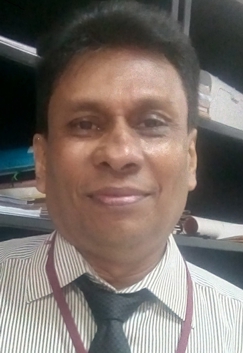 Brief Personal Statement Working as a professor at the University of Peradeniya, Sri Lanka, and having over 30 years of teaching and research experience. Mainly involved in research in the field of environmental geochemistry with a particular interest in bridging chemical, biological and geological sciences to address multi-faceted environmental problems, including hydrogeochemistry and medical geology. Current projects include freshwater geochemistry, application of isotopes in low-temperature geochemical processes, investigating environmental relationships with human and animal health, and reconstructing the Holocene climate using geochemical markers. Published over 160 research papers in well-reputed international journals and written 3 books and 11 book chapters with a Google H-Index of 38.Co-author of the “Introduction to Medical Geology” book, published by Springer, Germany. Recipient of the prestigious Georg Forster Research Award from Alexander von Humboldt Foundation Germany (2022).Fellow of the National Academy of Sciences, Sri Lanka. Full Name Rajapaksha Liyanarachchige Rohana Chandrajith(Rajapaksha L.R. CHANDRAJITH) Rajapaksha Liyanarachchige Rohana Chandrajith(Rajapaksha L.R. CHANDRAJITH) GenderMaleMaleDate and Place of Birth1963 June 10 (Gampaha, Sri Lanka)1963 June 10 (Gampaha, Sri Lanka)CitizenshipSri LankanSri LankanPassport No.N9892785N9892785Present AddressesOffice:Department of GeologyUniversity of PeradeniyaPeradeniya, Sri LankaTelephone (office):+94-81-2394218;Mobil: +94-77-7812392Fax: +94-81-2388018 (attention: Name)Email: rohanac@sci.pdn.ac.lk Home: C-57, University Quarters, Augusta Hill20400 Peradeniya, Sri LankaTelephone (home):+94-81-2386319; Mobil: +94-77-7812392Email: rohanac@hotmail.com1988Completed the BSc degree in Geology1988-1990Trainee Geologist at National Aquatic Research Agency- Sri Lanka1990-1992Assistant Lecturer- University of Peradeniya, Sri Lanka1992-1994MSc student - Shimane University, Japan1994-1996Lecturer- University of Peradeniya, Sri Lanka1996-1999PhD Student –University of Erlangen-Nürnberg, Germany1999-2002Senior Lectuere- Sabaragamuwa University of Sri Lanka2002-2008Senior Lectuere- University of Peradeniya, Sri Lanka2006-2007George Foster Research Fellowship, Germany2008-2016Professor in Geology, University of Peradeniya, Sri Lanka2016- Senior Professor in Geology, University of Peradeniya, Sri Lanka2022-2023George Forster Research Award,  and visiting Professor, University of Erlangen-Nürnberg, GermanyDegreeDate ObtainedDate enrolledInstitutionStudy area (Major)PhD.1999.06.1901.09.1996Friedrich-Alexander University of Erlangen-Nürnberg, GermanyGeochemistryM.Sc.26.09.1994 01.10.1992Shimane University, JapanChemistryB.Sc.19.09.1988 02.01.1984University of Peradeniya, Sri LankaGeology*Fellow of National Academy of Sciences, Sri Lanka.*Fellow of the Institute of Geology, Sri Lanka.12.09.2008 to date Professor in Geology fromToPositionReason for leaving2008 Sept.2016 SeptProfessor in GeologyUniversity of Peradeniya Promoted2002 Oct.2008 Sept. Senior Lecturer- IIUniversity of Peradeniya Sri LankaPromoted1999 Dec.2002 Sept.Senior Lecturer- Sabaragamuwa University of Sri LankaResign and accept the position at the University of Peradeniya1994 Oct1995 Sep.Lecturer University of Peradeniya Sri Lankaresigned19901992Assistant LecturerUniversity of Peradeniya Sri LankaTo accept the MSc position at Shimane University, Japan2022/23Georg Forster Research Award from Alexander von Humboldt Foundation (Germany).2019Alexander von Humboldt Research Fellowship (Germany);2018Committee of Vice-chancellors and Directors (CVCD) Excellence award -Most Outstanding Senior Researcher in Sri Lanka in Physical Sciences (lifetime award).2018National Awards for Science & Technology Achievements for Excellence in international collaboration for the advancement of S&T (National Science Foundation, Sri Lanka).2016Ananda Coomaraswamy Medal from the Geological Society of Sri Lanka (awarded considering the contributions to the advancement of the geology of Sri Lanka).2012National Research Council, Sri Lanka Merit Award for Scientific Publications.1999-2018The President’s Research Award (Sri Lanka) 12 times from 1999 to 2018.2006-2007Georg Forster Research Fellowship from Alexander von Humboldt Foundation (Germany).9. ACADEMIC REFEREESProf.   Penny VlahosDepartment of Marine SciencesUniversity of Connecticut1080 Shennecossett Rd.Groton, CT 06340. USAt: 860-405-9269E: penny.vlahos@uconn.eduhttps://env.chem.uconn.eduProf. Johannes C. Bath Lehrstuhl für Angewandte Geologie
Friedrich-Alexander-Universität Erlangen-Nürnberg
GeoZentrum Nordbayern
Schlossgarten 5
D- 91054 Erlangen, GERMANY
t: +49 (0)9131 8522621
f: +49 (0)9131 8529294E: johannes.barth@fau.dehttps://www.gzn.nat.fau.de/angewandte-geologie/hydrogeologie/prof-johannes-barth-phd/Prof. Joyanto Routh 
Professor and Head of Vernadsky Section Department of Thematic Studies – Environmental Change Linköping University 581 83 Linköping SWEDENTel: +(46)13282272; email: joyanto.routh@liu.sehttps://liu.se/en/employee/joyro37